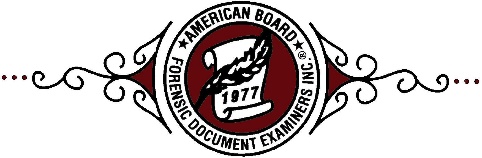 Administrative Office: 7887 San Felipe(713) 784-9537Board of DirectorsPresidentTed M. Burkes203 Edgehill DriveLocust Grove, VA 22508Vice PresidentMeg O’Brien23512 Belvoir Woods TerraceAshburn, VA 20148-7492SecretaryMiriam AngelLAPD/FSD1800 Paseo Rancho Castilla Suite 528Los Angeles, CA 90032TreasurerKatherine Schoenberger17841 Spyglass Hill Dr.Strongsville, OH 44136Additional DirectorsJohn BarnettLisa HansonAlan KreitlGeorge LehmanSandra RaudabaughThomas RileyFarrell Shiver